OŠ Spodnja Šiška DELO NA DOMU	Učitelj: Majda KoudilaPonedeljek, 20.4.2020   5r   Učna snov: PREVERJANJE ZNANJADanes pišemo kratko preverjanje znanja. Preverjanje mi, rešeno v Wordu, pošljite na moj mail do 24.4.2020. NUJNO!E-POŠTA: majda.koudila@guest.arnes.siPREVERJANJE NA DALJAVOANGLEŠČINA 5. RAZRED 20. 4. 2020Ime in priimek, oddelek: ___________________________1. Preberi in podčrtaj ustrezno besedo..1. Jack is old/older than Daisy.2. Elephants are biger/bigger than hippos.3. Snakes are more dangerous/dangerous than monkeys.4. Monkeys are friendlier/friendlyer than snakes.Kakšne so živali. Napiši ustrezen pridevnik.A horse is slow/fast.  __________________A hippo is big/small.  __________________3. Zapiši kaj ima Tony RAD in česa NE MARA. Dopolni povedi.1.   He _____________________ crisps.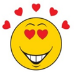 2.   He ______________________ milk.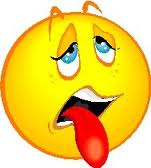 4. Zapiši kako greš v šolo. Dopolni povedi.1. I ____________________ to school.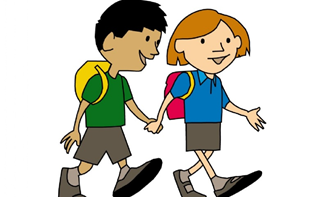 2.              I go to school _____   _______. (2 besedi)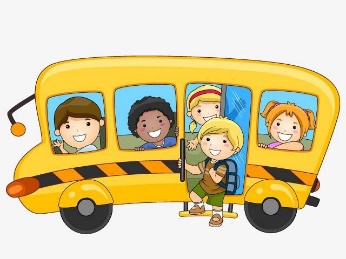 Dopolni z there is ali there are.__________________________ a frog in the water.__________________________ some flowers in the vase.__________________________ six cars in the town.6. Dopolni povedi z ustreznim predlogom NEXT TO, BETWEEN, OPPOSITE, BEHIND ali IN FRONT OF.1. The pen is ____________________  the notebook.  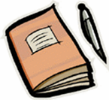 2. The panda is ___________________    the lamps. 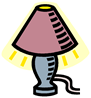 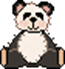 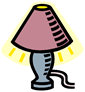 3. The boy is _____________________ the door. 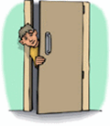 